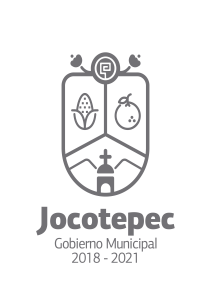 EVALUACIÓN TRIMESTRAL 2020DIRECCIÓN DE ÁREA:    			 DIRECCION DE DESARROLLO SOCIAL                                                     DIRECTOR(A)/JEFE (A) A CARGO: 	MARÍA CRISTINA XILONZOCHILT OCAMPOTRIMESTRE:   				OCTUBRE-DICIEMBRE 2020¿Cuáles fueron las acciones proyectadas (obras, proyectos o programas) o planeadas para este trimestre?               ATENCIÓN Y EJECUCIÓN DE LOS PROGRAMAS SOCIALES:RECREA EDUCANDO PARA LA VIDA  BECAS BENITO JUÁREZJALISCO REVIVE TU HOGARPENSIÓN DE ADULTOS MAYORESJALISCO TE RECONOCEResultados Trimestrales (Describir cuáles fueron los programas, proyectos, actividades y/u obras que se realizaron en este trimestre).  RECREA EDUCANDO PARA LA VIDA:Concluir la 2da etapa del Programa en la entrega de Mochilas con Útiles y Uniformes Escolares así como Calzados BECAS BENITO JUÁREZ: Otorgamiento en especie atención   estudiantes de nivel básico mediante otorgamiento de $1,600 pesos bimestrales (Convocar, apoyo logístico y seguimiento)JALISCO REVIVE TU HOGAR:Entregados 167 apoyos; consiste en láminas, cemento, calentador solar y baño con tinaco    PENSIÓN DE ADULTOS MAYORES:Continuar con la Logística de la entrega de 2,600 beneficiarios en apoyos DirectosJALISCO TE RECONOCE:Entrega de 100 Despensas, 100 pares de Zapatos y  Kit InvernalMontos (si los hubiera) del desarrollo de dichas actividades. ¿Se ajustó a lo presupuestado?     No aplicaEn que beneficia a la población o un grupo en específico lo desarrollado en este trimestre:Propicia las condiciones de equidad, mejorara el aprovechamiento escolar y disminuye el índice de deserción Escolar.Mejora el bienestar y la calidad de vida de la población adulta de 68 años  y más, establece el acceso al derecho a la protección social. Mejora la calidad de vida de las personas y sus hogares que presentan carencia por calidad y espacios en la vivienda, mediante acciones rehabilitación y/o mejoramiento de la infraestructura en la vivienda.¿A qué estrategia de su POA pertenecen las acciones realizadas y a que Ejes del Plan Municipal de Desarrollo 2018-2021 se alinean? Estrategias 2, 4, 5, 6,  y Estrategia NO Contemplada.De manera puntual basándose en la pregunta 2 (Resultados Trimestrales) y en su POA, llene la siguiente tabla, según el trabajo realizado este trimestre.NºESTRATÉGIA O COMPONENTE POA 2019ESTRATEGIA O ACTIVIDAD NO CONTEMPLADA (Llenar esta columna solo en caso de existir alguna estrategia no prevista)Nº LINEAS DE ACCIÓN O ACTIVIDADES PROYECTADASNº LINEAS DE ACCIÓN o ACTIVIDADES REALIZADASRESULTADO(ACTIVISDADES. REALIZADAS/ACTIVIDADES PROYECTADAS100 %)2RECREA544BECAS BENITO JUAREZ335JALISCO REVIVE TU HOGAR656PENSIÓNDE ADULTOS MAYORES33JALISCO TE RECONOCE66